International day Against Drug Abuse and Illicit TraffickingDepartment of Journalism and Mass Communication of St. Albert’s college (Autonomous), Ernakulam marked the International day Against Drug Abuse and Illicit Trafficking on 26 June 2021 by organising an Intercollegiate Caption Writing. The theme of the competition was “Share Fact on Drugs, Save Lives”. The posters for the same were circulated a week early among different colleges in and around Kochi. Of the many entries received, our judge, Prof. Preethi Francis- Fisheries and Aquaculture selected Anjana Johny (St.Xavier’s College, Aluva), Maral Liz Keerthana (St. Albert’s college)  and Paul Mann Geoge (St. Albert’s college) for first, second and third prize respectively.The winners were give e-certificate as our token of appreciation. Under the guidance of Nikitha Shaji Thomas, HoD, Asst. Prof. Krishnendu coordinated the above events and saw to its effective conclusion. The student coordinator Sradha Santosh of B.Voc Journalism and Mass Communication helped in the other tasks related to the event.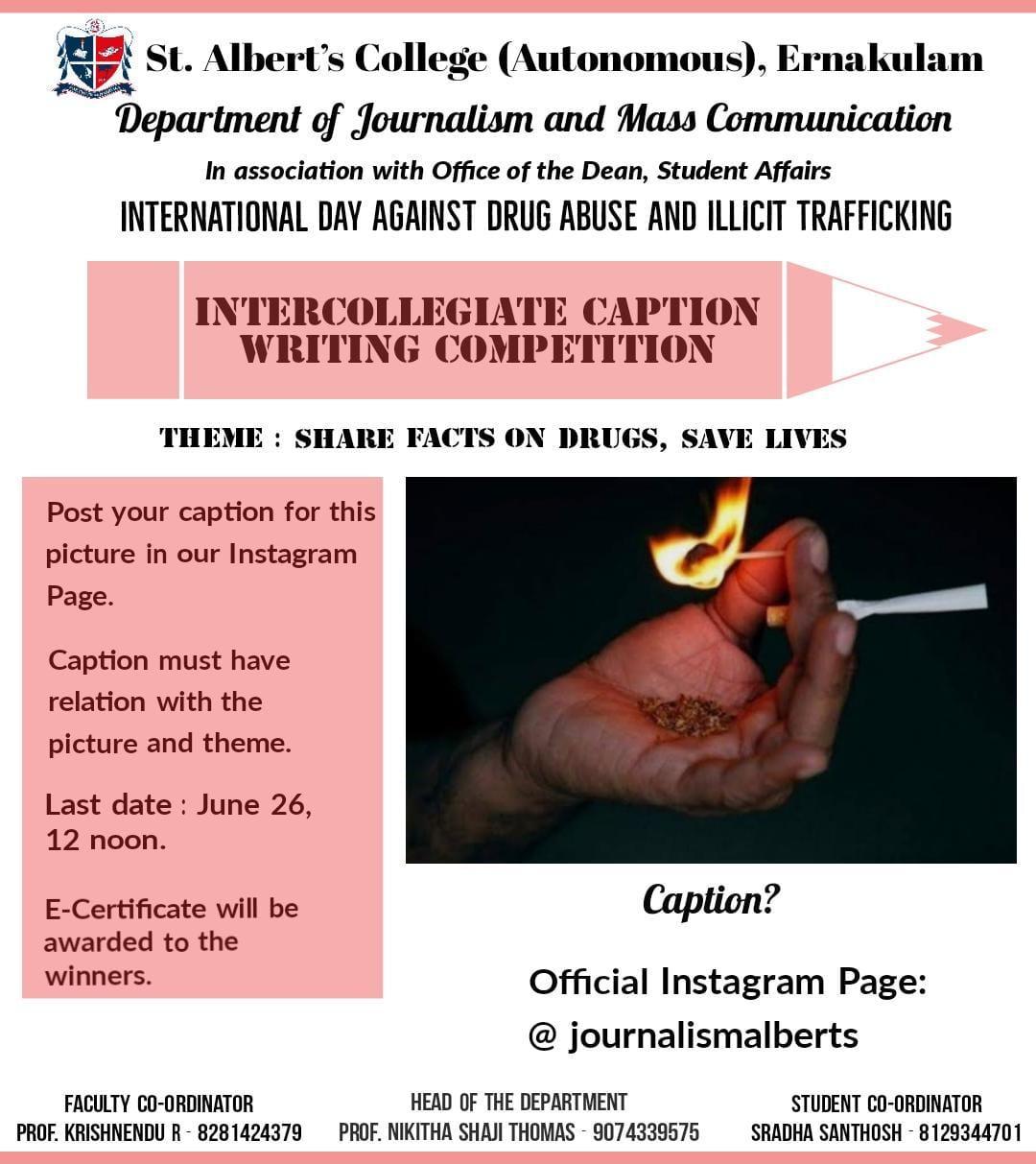 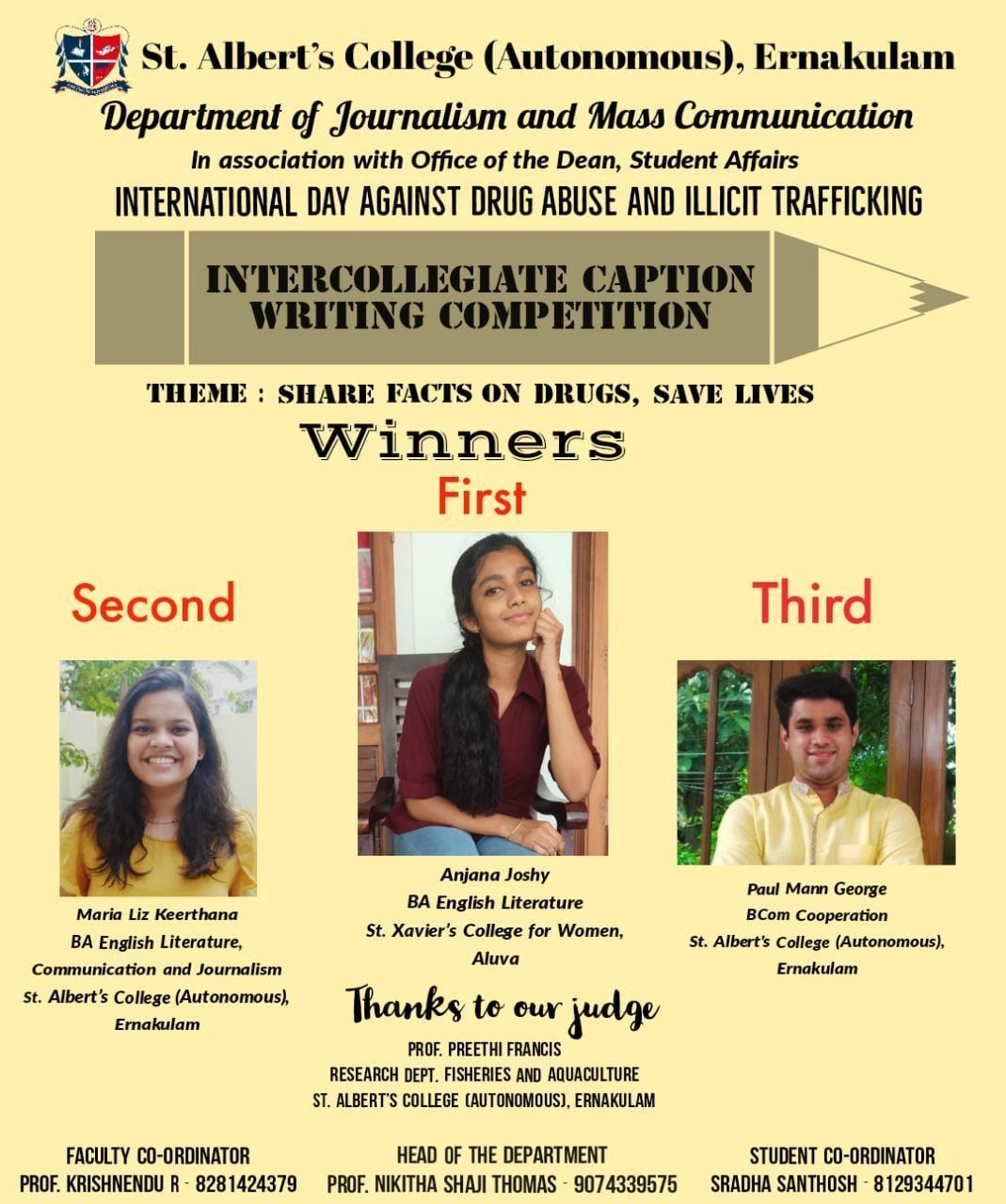 